Мойка OULIN OL-FTR102R
Мойки OULIN® производятся из нержавеющей стали премиум-качества марки AISI 304.Шлифованная поверхность моек OULIN достигается по технологии Satin Finish Brushing.С внутренней стороны мойки покрыты специальным напылением из наносеребра для уничтожения вредных микроорганизмов.Двойной уровень шумоизоляции с обратной стороны мойки: накладки для поглощения шума и специальное покрытие, которое служит дополнительным слоем шумоизоляции и препятствует возникновению конденсата и, как следствие, образованию благоприятной среды для микробов и бактерий. Дополнительные характеристики мойки:Производитель: OulinСтрана: ГерманияГарантия: 15 летМатериал: Нержавеющая премиум-сталь AISI 304Исполнение: Сварная, правосторонняяПоверхность: Satin (Браширование)Количество чаш: 1 чашаФорма мойки: ПрямоугольнаяКрыло: ЕстьКлапан-автомат: НетРазмер сливного отверстия: Евростандарт (3,5")Подключение измельчителя: ВозможноКомплектация:Сливная арматура 3,5" Сифон Перелив2 комплекта крепежейШаблон для врезки мойкиУплотнительная лента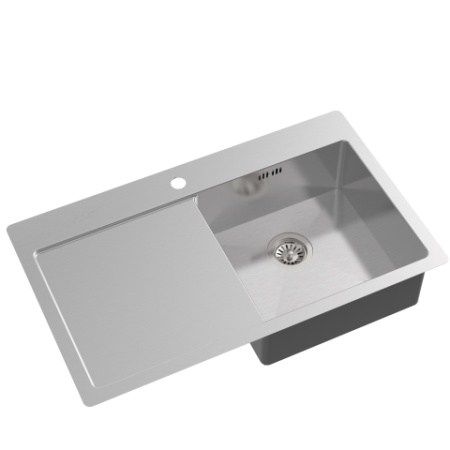 Основные характеристики мойки:Размер модуля под мойку: от 1000 ммГабариты мойки: 850 x 506 ммВырез под мойку: 850 x 480 ммРазмеры чаши: 400 х 380 ммГлубина чаши: 190 ммТолщина стали: 1.2 ммМонтаж в столешницу: Универсальный     Сверху / в один уровень / снизу	Рекомендуемые аксессуары:Рекомендуемые аксессуары:Рекомендуемые аксессуары: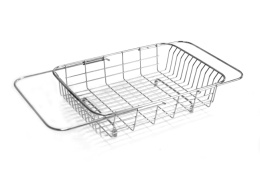 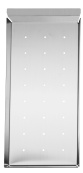 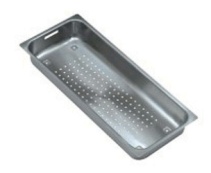 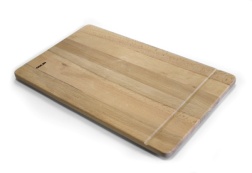 Корзинка OL-806LКолландер OL-710PКолландер OL-F500Доска ZM-901